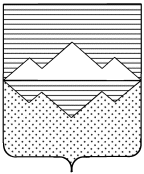 СОБРАНИЕ ДЕПУТАТОВСАТКИНСКОГО МУНИЦИПАЛЬНОГО РАЙОНАЧЕЛЯБИНСКОЙ ОБЛАСТИРЕШЕНИЕ________________________________________________________от 28 сентября 2016 года № 140/16г. СаткаВ соответствии с Федеральным законом от 06.10.2003 № 131-ФЗ «Об общих принципах организации местного самоуправления в Российской Федерации», Законом Челябинской области от 11.06.2015 № 189-ЗО «О некоторых вопросах правового регулирования организации местного самоуправления в Челябинской области» и решением Собрания депутатов Саткинского муниципального района от 28.08.2015г. №719/82 «Об утверждении Положения «О порядке проведения конкурса по отбору кандидатур на должность главы Саткинского муниципального района Челябинской области»,СОБРАНИЕ ДЕПУТАТОВ САТКИНСКОГО МУНИЦИПАЛЬНОГО РАЙОНА РЕШАЕТ:1. 15 ноября 2016 года объявить конкурс по отбору кандидатур на должность Главы Саткинского муниципального района в связи с истечением срока полномочий Главы Саткинского муниципального района Глазкова Александра Анатольевича 12.12.2016г.2. Направить настоящее решение в адрес Губернатора Челябинской области о предложениях включения кандидатур в состав конкурсной комиссии в срок до 04.10.2016г.3. Настоящее решение, а также объявление о приёме документов для участия в конкурсе, условия проведения конкурса, сведения о дате, времени, месте его проведения опубликовать в газете «Саткинский рабочий» 14 октября 2016г.4. Контроль за исполнением настоящего решения оставляю за собой. Председатель Собрания депутатовСаткинского муниципального района						Н.П. БурматовОб объявлении конкурса по отбору кандидатур на должность Главы Саткинского муниципального района